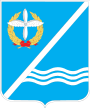 Совет Качинского муниципального округа города СевастополяРЕШЕНИЕ  № 7/39Об установлении размеров денежного содержания Главе внутригородского образования города Севастополя Качинский муниципальный округ, исполняющему полномочия председателя Совета, Главе местной администрацииВ соответствии со ст. 86 Бюджетного Кодекса Российской Федерации, Федеральными законами от 06.10.2003 № 131-ФЗ «Об общих принципах организации местного самоуправления в Российской Федерации», от 02.03.2007 № 25-ФЗ «О муниципальной службе в Российской Федерации», Законами Севастополя от 05.08.2014 № 53-ЗС "О муниципальной службе в городе Севастополе", от 30.12.2014 № 102-ЗС "О местном самоуправлении в городе Севастополе», Положение об оплате труда лиц, замещающих муниципальные должности и должности муниципальной службы органов местного самоуправления внутригородского муниципального образования города Севастополя Качинский муниципальный округ, утверждённого решением Совета Качинского муниципального округа от 02.02.2017 № 06/33, Уставом внутригородского муниципального образования города Севастополя Качинский муниципальный округ, Совет Качинского муниципального округаРЕШИЛ:1. Установить Главе внутригородского образования города Севастополя Качинский муниципальный округ, исполняющему полномочия председателя Совета, главе местной администрации Герасим Николаю Михайловичу с 01 января 2017 года должностной оклад и ежемесячное денежное поощрение в размере согласно п.п. 3.1, 4.1 Положением об оплате труда лиц, замещающих муниципальные должности во внутригородском муниципальном образовании города Севастополя Качинский муниципальный округ, утверждённого решением Совета Качинского муниципального округа от 02.02.2017 № 06/33.2. Установить Главе внутригородского образования города Севастополя Качинский муниципальный округ, исполняющему полномочия председателя Совета, главе местной администрации Герасим Николаю Михайловичу с 01 января 2017 года на основании его личного дела ежемесячную надбавку к должностному окладу за выслугу лет в размере 30% от должностного оклада.3. Считать утратившим силу решение Совета Качинского муниципального округа от 29.01.2016 № 18/143 «Об установлении размеров денежного содержания Главе внутригородского образования города Севастополя Качинский муниципальный округ, исполняющему полномочия председателя Совета, главе местной администрации».4. Обнародовать настоящее решение путем размещения его полного текста на информационном стенде внутригородского муниципального образования города Севастополя Качинский муниципальный округ, а также опубликовать его на официальном сайте внутригородского муниципального образования города Севастополя Качинский муниципальный округ.5. Настоящее решение вступает в силу с момента его принятия.6. Контроль за исполнением настоящего решения возложить на главу ВМО Качинский МО, исполняющего полномочия председателя Совета, главу местной администрации Качинского муниципального округа Герасим Н.М.II созывVII сессия2016 – 2021 гг.28.03.2017  годапгт. КачаГлава ВМО Качинский МО, исполняющий полномочия председателя Совета,Глава местной администрацииН.М. Герасим